Unit 7 Lesson 3: Plot More PointsWU Notice and Wonder: Points with Zero (Warm up)Student Task StatementWhat do you notice? What do you wonder?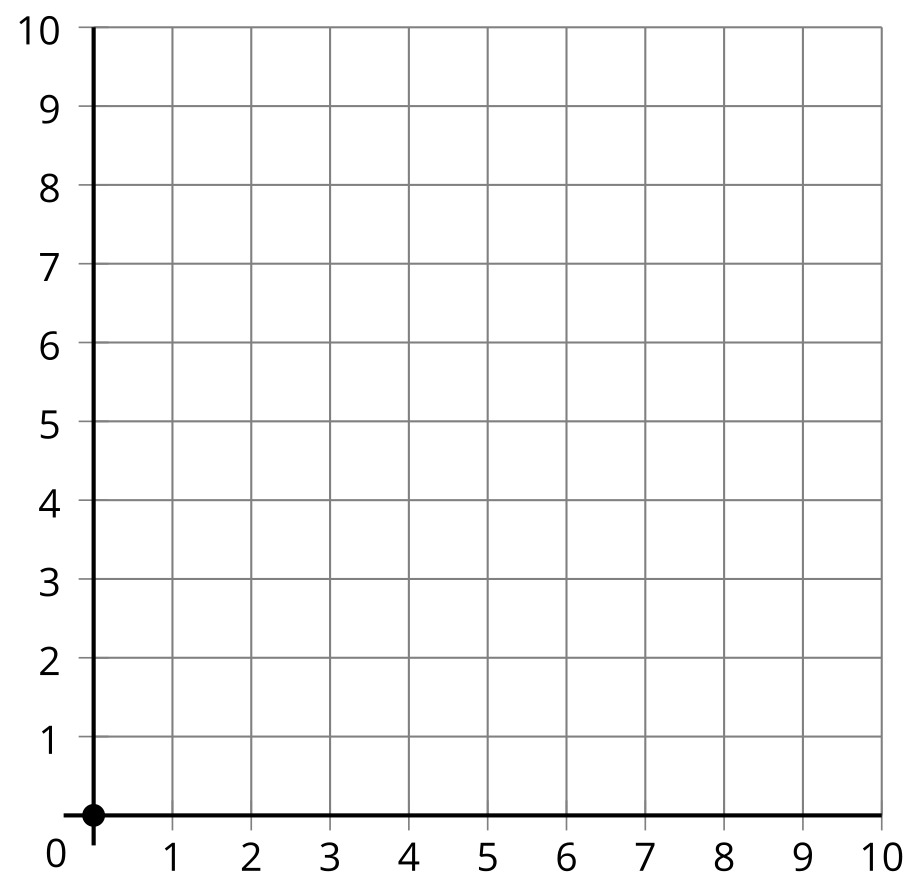 1 What’s the Point?Student Task StatementPartner AEstimate the location of each point.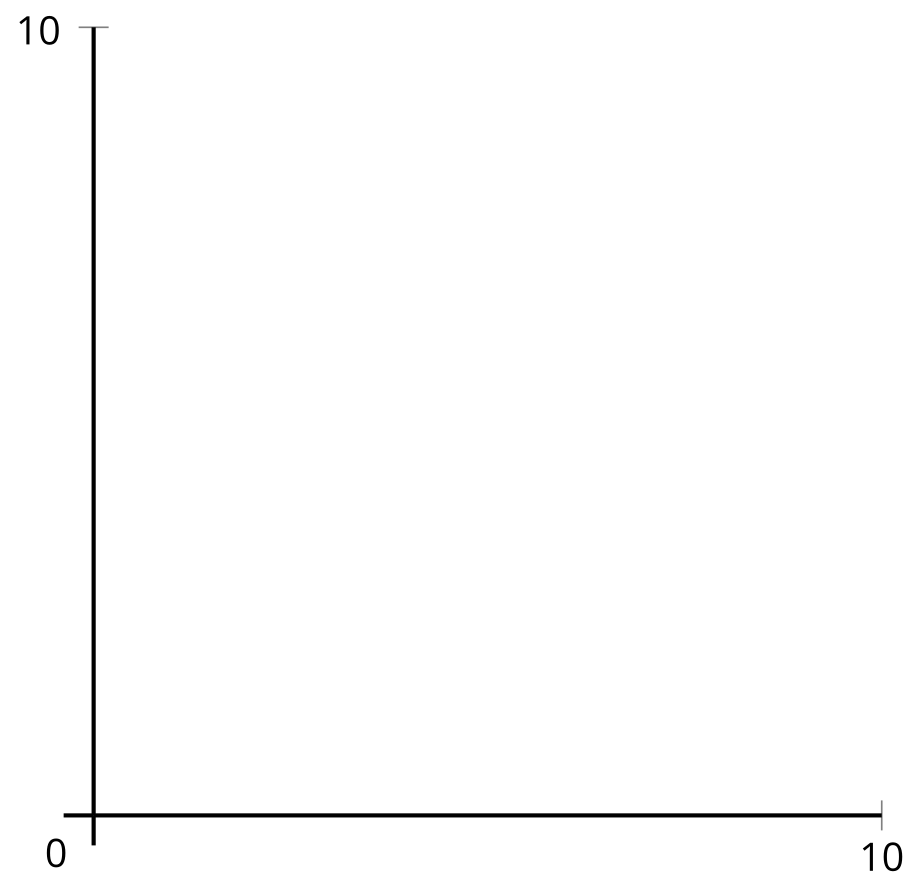 Plot and label the points on the coordinate grid.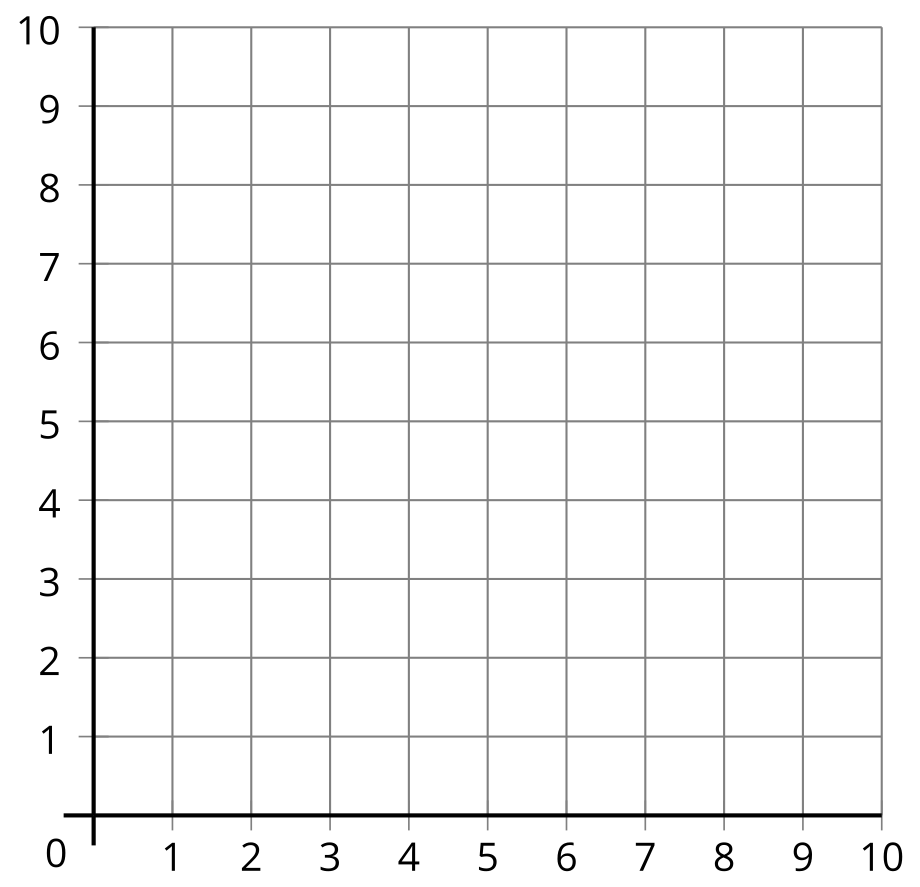 What do the points have in common?Plot the point with coordinates  on the coordinate grid.Partner BEstimate the location of each point.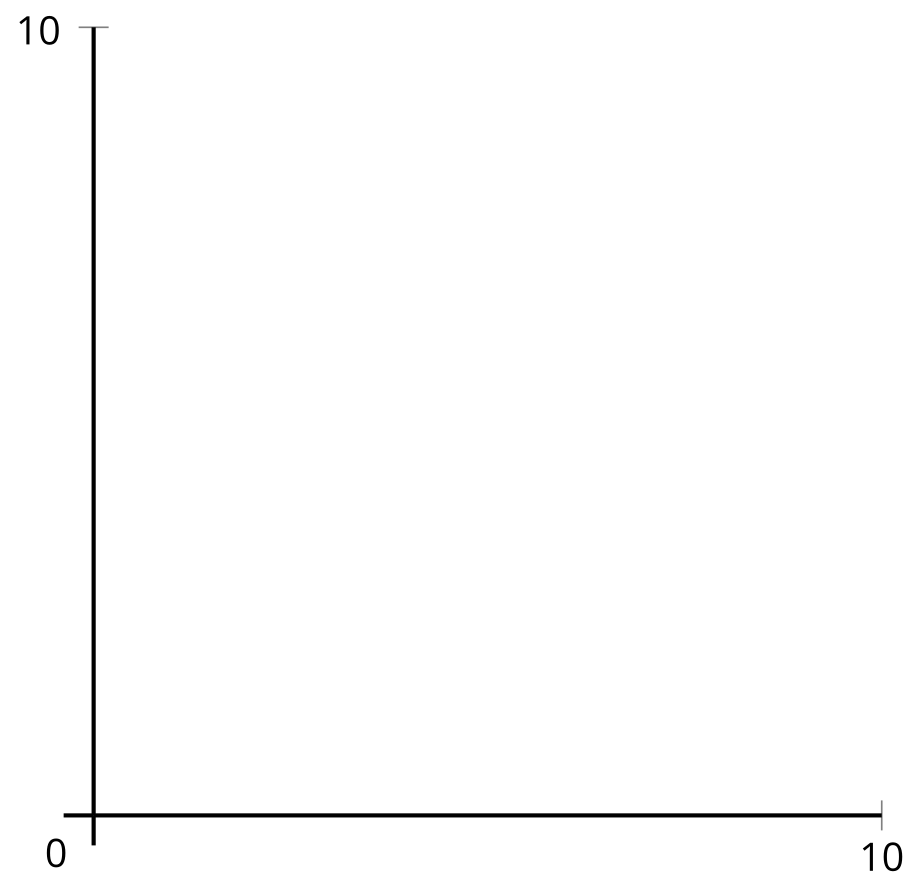 Plot and label the points on the coordinate grid.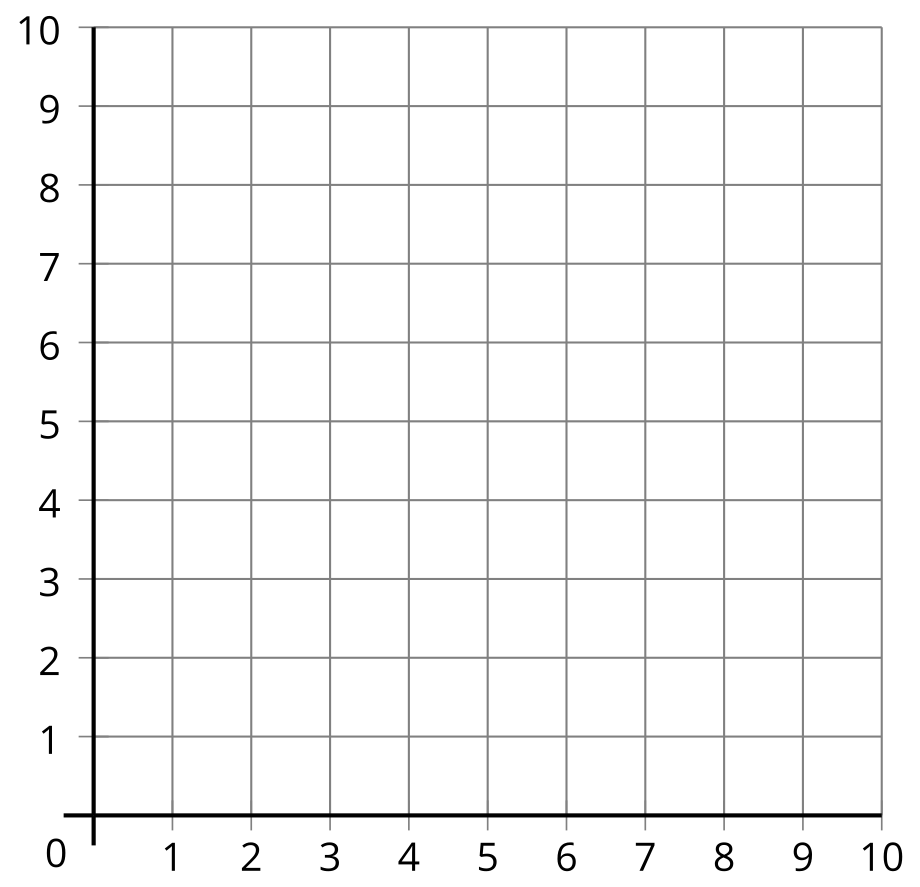 What do the points have in common?Plot the point with coordinates  on the coordinate grid.2 Plotting Points Without a GridStudent Task StatementA point is labeled in the coordinate plane. Plot and label some other points. Explain or show your reasoning.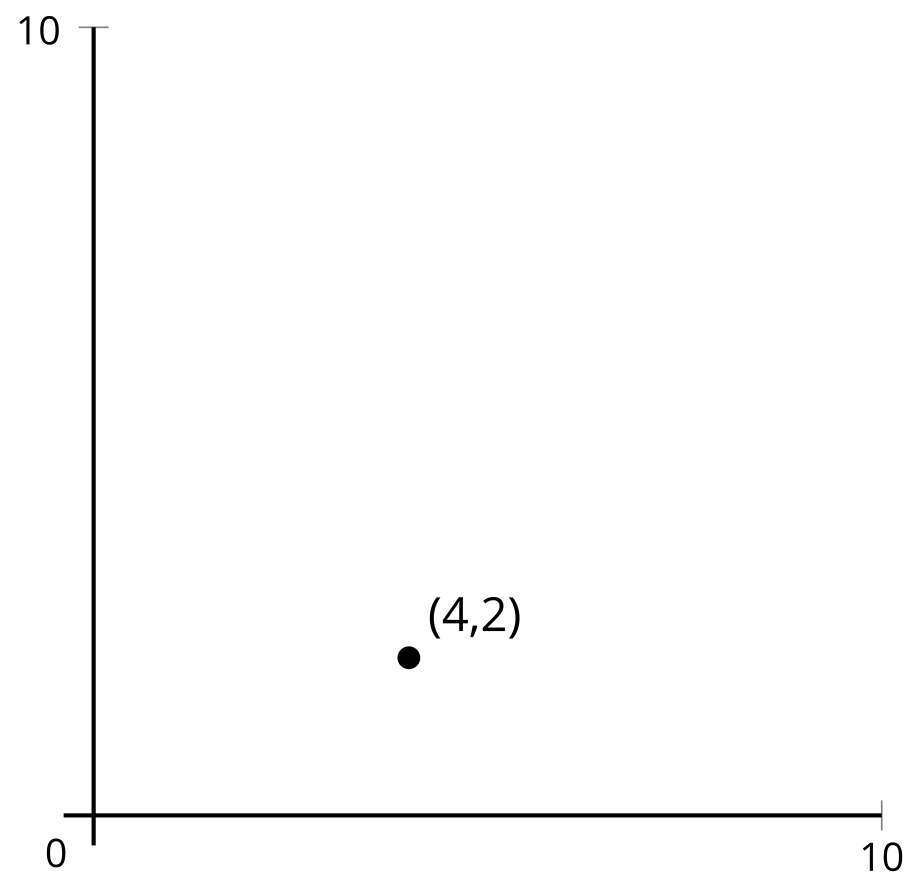 Can you plot  and  accurately? Explain or show your reasoning.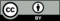 © CC BY 2021 Illustrative Mathematics®PointCoordinatesPointCoordinates